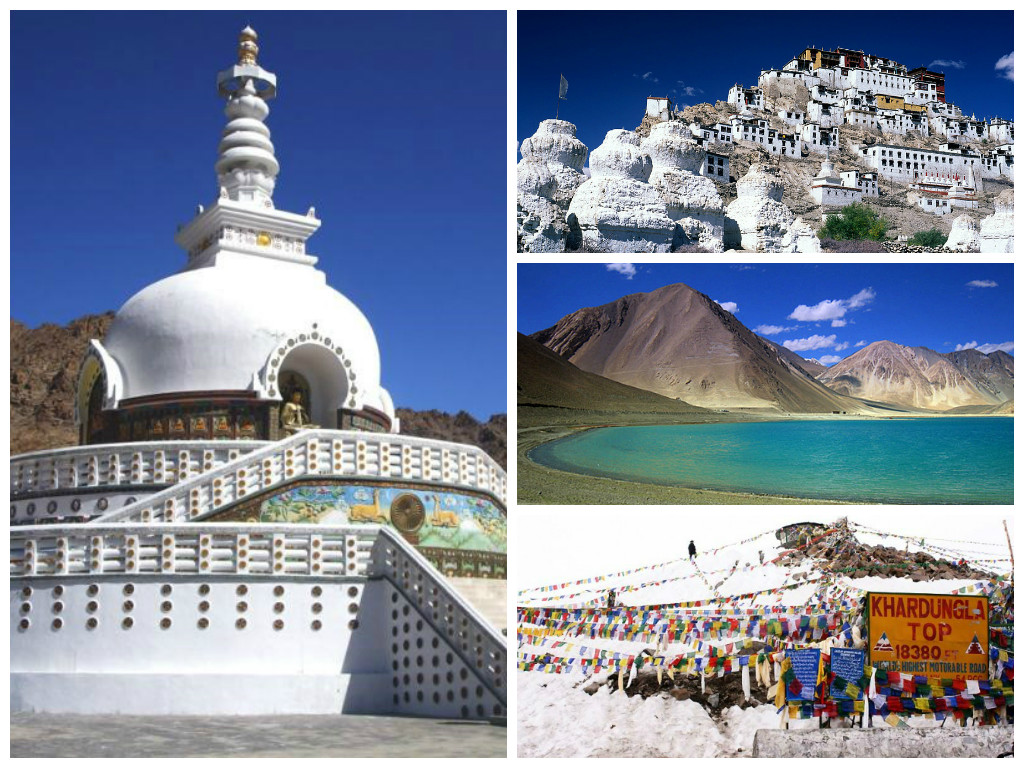 PACKAGE HIGHLIGHTS:Return airfare from Ex-MumbaiIn Leh, visit Shanti Stupa and Leh PalaceCenturies old monasteries in Ladakh – Hemis, Shey, Thiksey, Diskit…Visit & Stay at world’s highest salt water lake – Pangong LakeDrive through world’s highest motorable passes – Khardung-la & Chang-laStay in Nubra valley and visit to Sand DunesAirport transfers and local sightseeing tours by private vehicleStart and End in Mumbai    ITINERARY:Day 01	Arrive in Leh (3505 meters / 11567 feet)Arrive Kushok Bakula airport Leh - 3500m above sea level. Transfer to hotel. Breakfast at the hotel before 09.30 am. Half day at rest for acclimatization. After lunch drive to visit Shanti Stupa & Leh Palace, Later in the evening walk around local market.  Overnight stay at the hotel at Leh.Day 02 Leh – Alchi – Lamayuru – Alchi/Ulleytokpo (210kms/ approx 6 hrs)After breakfast, start sightseeing of 1000 year old Alchi monastery the only Gompa in Ladakh region on flat ground. Proceed to Moon Landscape & Lamayuru. After visit Lamayuru drive back to Ulleytokpo. Overnight stay at the Ulley / Alchi.Day 03 Ulley – Leh (70kms/ approx 2.5 hrs)After breakfast departs Alchi/Uleytopko. Thereafter proceed to the Likir Monastrey to visit the splendid three storeys Dharma Wheel Gompa. Here you'll be awestruck with the sight of the massive Buddha statues., Indus & Zanskar river sangam, drive along the Indus river visiting, Pathar Sahib Gurdwara and Magnetic Hill (where the cars defy gravity), Basgo Palace Hiking only and further on to Leh Hall of Fame (which has a museum of the Kargil War memorabilia) Dinner and Over Night at the hotel in Leh.Day 04 Tour of Khardungla Pass 18380 Ft. Nubra Valley & Hundur Sand Dunes (130km /approx 4-5 hrs)After breakfast drive to Nubra Valley via Khardungla (Highest Motorable road in the World, 18,380 ft) Arrive at Hundur by afternoon. Rest of the day, Post lunch free to explore Diskit, Hundur Villages and Camel Safari in Sand Dunes between Diskit and Hunder Village. Overnight stay at the camp.Day 05 Visit Diskit MonasteryAfter breakfast visit Diskit Monastery and drive back to Leh by same route, crossing Khardungla Pass. Reach Leh by afternoon. Evening free time at leisure to explore Leh market. Overnight stay at the hotel.Day 06 Tour of Pangong Lake- en-route Shey & Thiksey (155 km/approx. 5 hours)After early breakfast leave for Pangong Lake (14,500 ft), through Changla Pass 17,688 ft., it is the second  highest motorable road in the world. Arrive Pangong Lake it is the highest salt water lake in the world, shared by two countries India & China. Enjoy the beauty of the lake on the banks of Pangong Lake while appreciating the changing colors and fascinating high altitude of the Lake. Overnight stay at the camp.Day 07 Pangong – Leh via HemisDrive back to Leh via Hemis, evening free for Market. Overnight stay at Hotel.Day 08 Depart from Leh In the morning transfer to the airport to board the flight for your onward destination.End of Services.HOTELS OFFERED:Flight Details:PER PERSON COST IN INR (EX - MUMBAI)Departure Dates: 05th May – 24th July’19PACKAGE INCLUSIONS:•  Return Airfare (Mumbai-Leh-Mumbai)•  7 night accommodation in well-appointed rooms as mentioned above hotels or equivalent.•  Assistance at the airport.•  Meal plan: Breakfast & Dinner•	Transfers and Sightseeing as per itinerary by non a/c private tourist vehicle as per tour plan planned above•	Inner line permits to restricted area•  Environmental fee.•	Govt. Service Tax.PACAKAGE EXCLUSIONS:• Any sightseeing or excursion that is not mentioned in the itinerary.• Monument, Guide, other expenses not mentioned in inclusion..• Any item of personal requirement, such as drinks, laundry, telephone, etc.• Any medical or evacuation expenses.• Any expenses occur due to natural climate, security and other unexpected reason.  • Any type of insurance – personal, medical, travel etc.• Any airfares. Tips.Note: Offer Valid till subject to availability on Air tickets / Hotel rooms.Above Rates are under an early bird offer with very limited inventory and can be withdrawn anytime. Do check with us before taking any booking.	       NOTE:Due to extremely high altitude, people with asthma/heart problem should avoid undertaking this tourAll travelers should consult general physician before planning for this tourStay hydrated all day by regular intake of water/fluidsMaintain good diet and avoid consumption of alcohol, sleeping pills or depressant drugs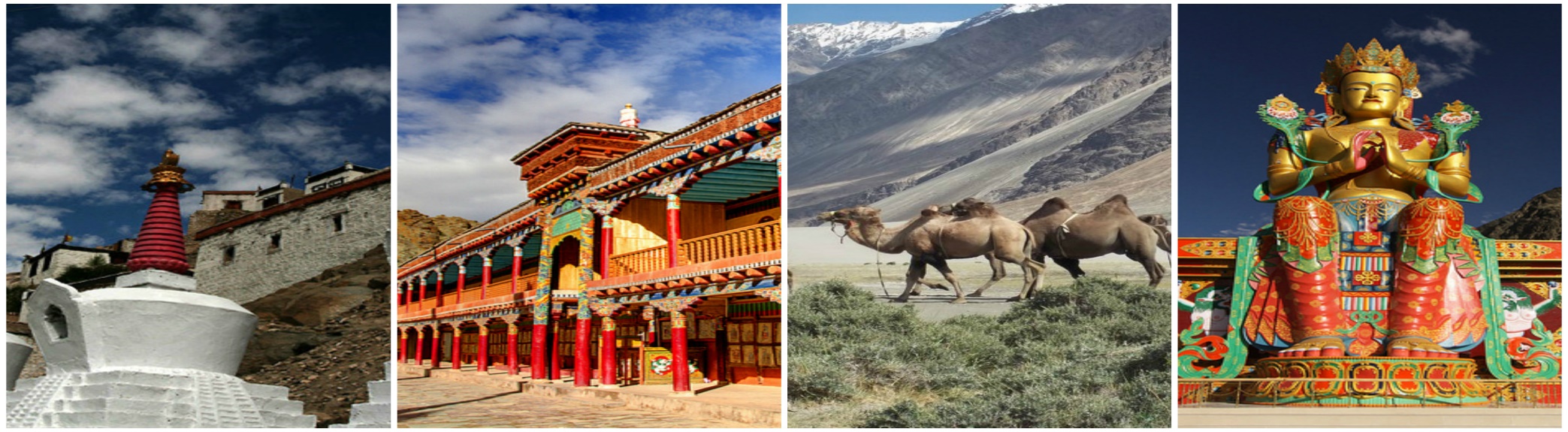 Fly Ladakh Ex-MumbaiFly Ladakh Ex-Mumbai07 Nights / 08 Days4N Leh – 1N Ulley – 1N Nubra – 1N Pangong OptionLehNubraPangong LakeUlleyOption 01Grand Dragon Dlx room /Zen resort Cottages/Ladakh Sarai ChaletDesert Himalaya Luxury/ Nubra Sarai -Luxury/ Organic retreat Super DlxPangong Sarai Camp Superior/ Serbhum Tso ResortUlley Ethnic Resort Cottage /Ulley Eco Resort CottageOption 02Ladakh Sarai Resort- Mud Huts /Zen Resort(Premium Room)Desert Himalaya Luxury/ Nubra Sarai Luxury/ Organic retreat Super DlxPangong Sarai Camp Superior/ Serbhum Tso ResortUlley Ethnic Resort Cottage /Ulley Eco Resort CottageOption 03Singge Palace PremiumDesert Himalaya Luxury/ Nubra Sarai /Organic retreat Super Dlx/ Camp Silver sand/ Hundur resortPangong Sarai Camp Superior /Serbhum Tso Resort/ Watermark/ Camp Whispering wavesUlley Ethnic Resort Cottage /Ulley Eco Resort CottageOption 04Druk /Shagrila/Spic n Span/ Ladakh ResidencyHundur Sarai/ Mystique Earth Home/Hundur ResortPangong Sarai Camp Superior/ Serbhum Tso ResortUlley ethnic resort Huts /Ulley eco resort HutsOption 05Singge Palace Sup Dlx /Royal PalaceHundur Sarai/ Mystique Earth Home/Hundur Resort/ Nubra Ethinic camp/Mystic MedowsPangong Sarai comfort/ Shambhala Camp/Royal Camp /Camp Whispering wavesUlley ethnic resort Huts /Ulley eco resort HutsOption 06Omasila /Caraven center/or similarApple cottage /Desert Oasis Camp/Imperial Eco CottagePangong Sarai comfort/ Shambhala Camp/Royal CampAlchi Resort/Zimskhang Holiday HomeOption 07Hotel Kaal / Mansrover/ Oriental/Hotel Zion Or similarApple cottage /Desert Oasis Camp/Imperial Eco CottagePangong Sarai comfort/ Shambhala Camp/Royal CampAlchi Resort/Zimskhang Holiday HomeOption 08Lumbini / La Buddha Khasdan  / Cho Palace / or similarApple cottage /Desert Oasis Camp/Imperial Eco CottagePangong Sarai comfort/ Shambhala Camp/Royal CampAlchi Resort/Zimskhang Holiday HomeSECTORAIRLINEFLIGHT NUMBERTIMMINGMumbai - LehGo Air38604:00 - 06:45Leh - MumbaiGo Air38607:15 - 11:25Minimum Paying PaxOption 01Option 02Option 03Option 04Option 05Option 06Option 07Option 08Vehicle02 Pax1,09,2261,00,17093,02686,45982,42472,71870,54468,34201 Innova / Xylo04 Pax98,38589,32982,18575,61871,58361,87659,70257,50001 Innova / Xylo06 Pax94,77185,71578,57172,00467,96958,26356,08953,88601 Innova / Xylo06 Pax96,21687,16180,01773,44969,41559,70757,53455,33101 Tempo08 Pax94,04984,99477,84771,28167,24657,53955,36653,16301 Tempo10 Pax92,74783,69276,54669,98065,94556,23854,06551,86201 Tempo12 Pax91,88082,82475,67969,11265,07755,37153,19750,99501 TempoExtra Bed Adult/Child65,84965,89762,55556,86953,64146,87345,13443,373Child without bed55,09353,67342,89243,91442,52938,55237,68436,802